Explorer: Pencil holder dimensionsOriginal 3D object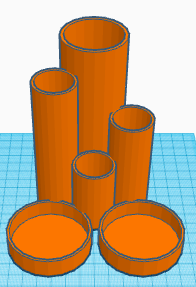 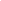 Cylinders 1 and 2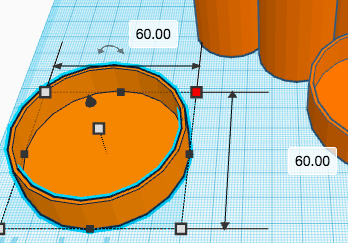 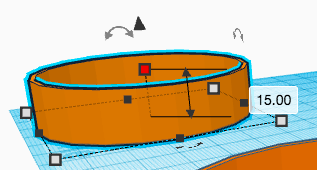 Cylinder 3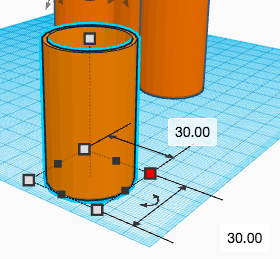 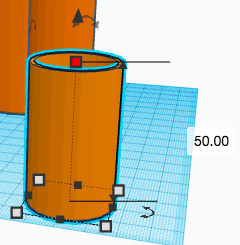 Cylinder 4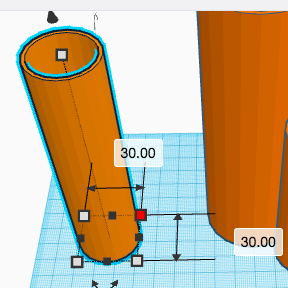 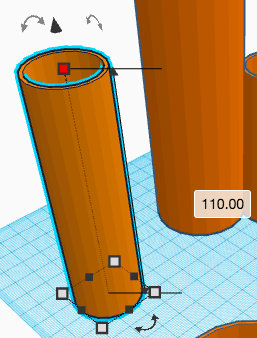 Cylinder 5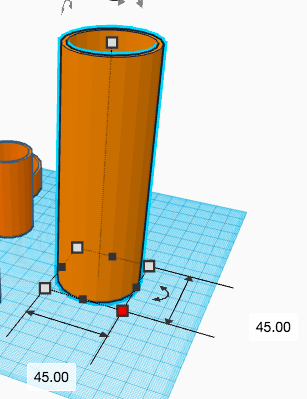 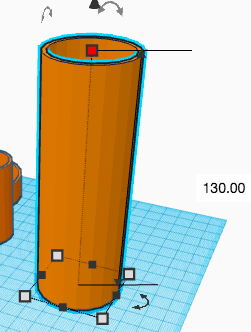 Cylinder 6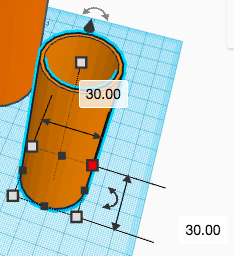 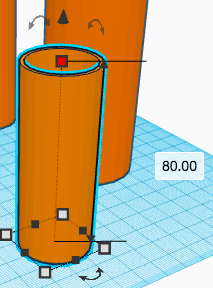 This resource is available online at ncce.io/cm6m-4-a2-re. Resources are updated regularly — please check that you are using the latest version.This resource is licensed under the Open Government Licence, version 3. For more information on this licence, see ncce.io/ogl.